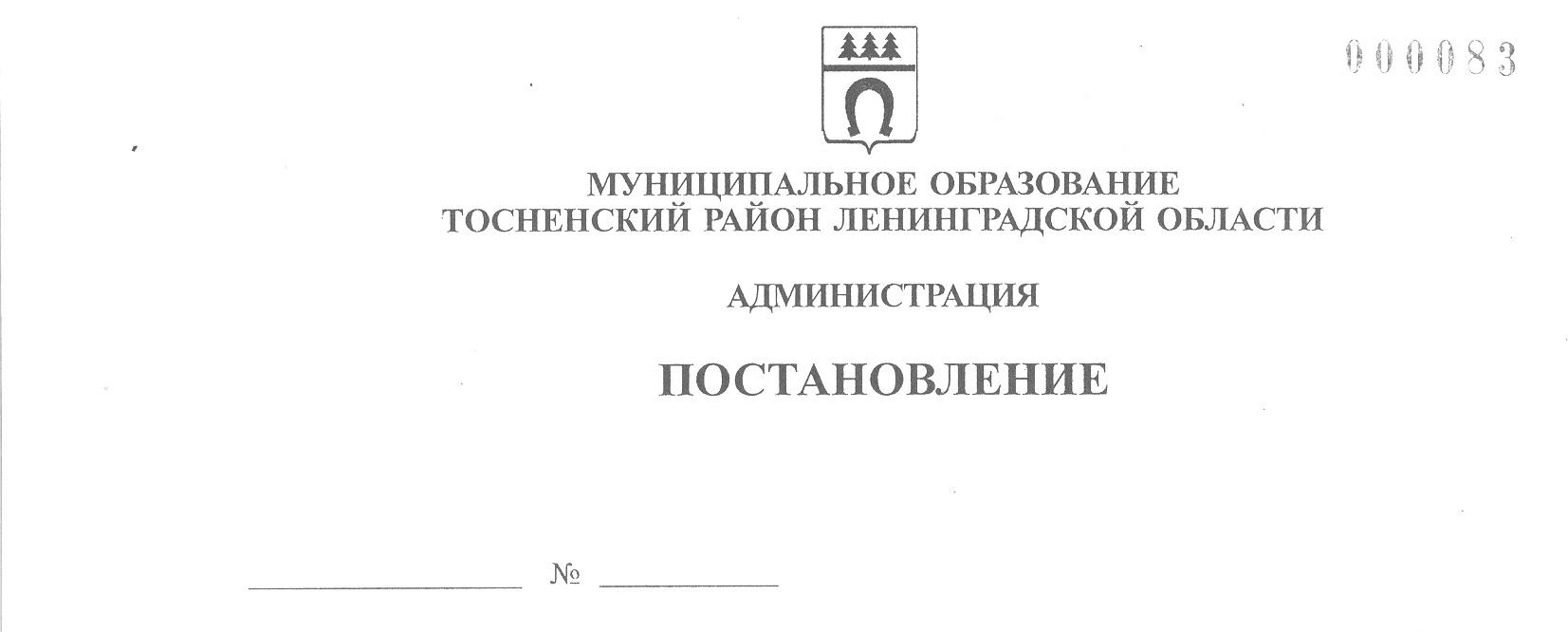 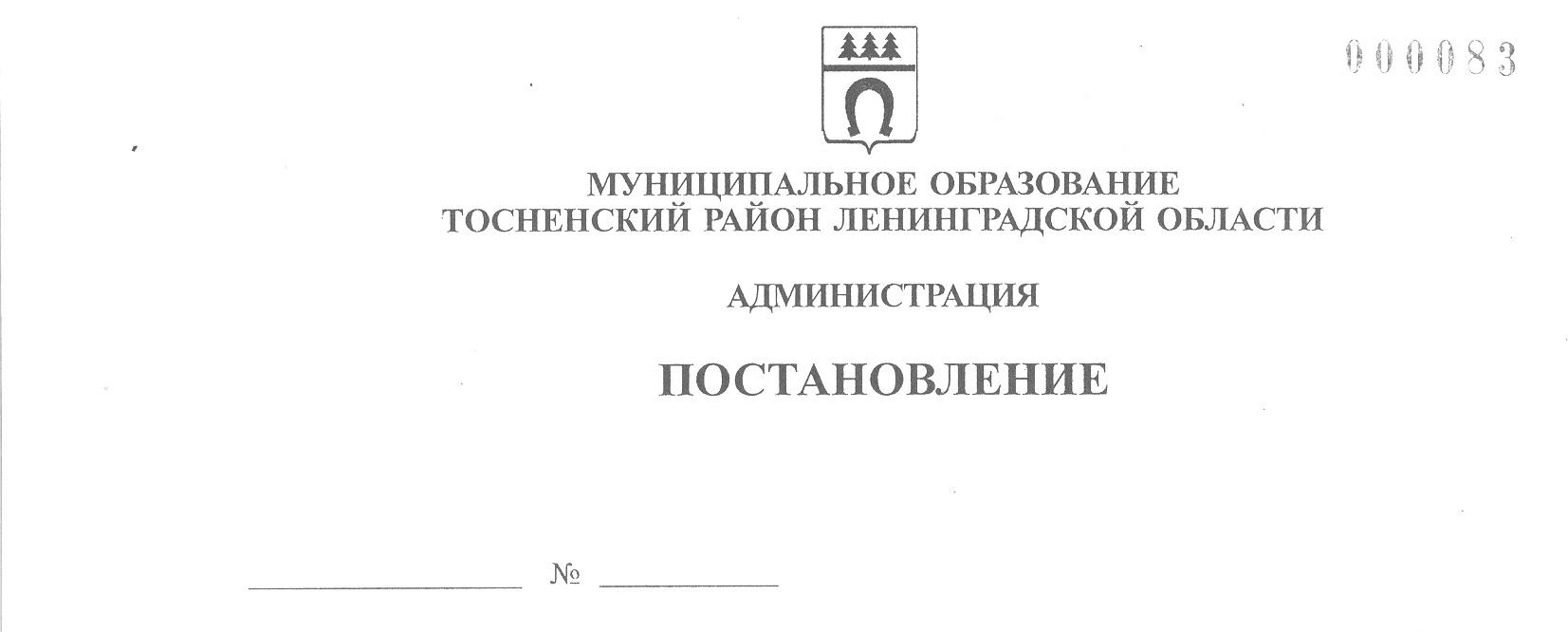    05.12.2023                              4106-паОб утверждении порядка выдачи согласия на строительство, капитальный ремонт, ремонт,реконструкцию, являющихся сооружениями пересечения с автомобильной дорогой местного значения другой автомобильной дороги, примыкания к автомобильной дороге местного значения другой автомобильной дорогиВ соответствии со статьей 14, 15 Федерального закона от 06.10.2003  № 131-ФЗ «Об общих принципах организации местного самоуправления в Российской Федерации», исполняя полномочия администрации Тосненского городского поселения Тосненского муниципального района Ленинградской области  на основании статьи 13 Устава Тосненского городского поселения Тосненского муниципального района Ленинградской области и статьи 25 Устава муниципального образования Тосненский муниципальный район Ленинградской области, администрация муниципального образования Тосненский район Ленинградской областиПОСТАНОВЛЯЕТ:1. Утвердить порядок выдачи согласия на строительство, капитальный ремонт, ремонт, реконструкцию являющихся сооружениями пересечения с автомобильной дорогой местного значения другой автомобильной дороги, примыкания к автомобильной дороге местного значения другой автомобильной дороги (приложение).2. Направить в сектор по взаимодействию с общественностью комитета по организационной работе, местному самоуправлению, межнациональным и межконфессиональным отношениям администрации муниципального образования Тосненский район Ленинградской области настоящее постановление для обнародования и опубликования в порядке, установленном Уставом Тосненского городского поселения Тосненского муниципального района Ленинградской области. 3. Сектору по взаимодействию с общественностью комитета по организационной работе, местному самоуправлению, межнациональным и межконфессиональным отношениям администрации муниципального образования Тосненский район Ленинградской области обеспечить обнародование и опубликование настоящего постановления в порядке, установленном Уставом Тосненского городского поселения Тосненского муниципального района Ленинградской области.4. Контроль за исполнением постановления возложить на заместителя главы администрации муниципального образования Тосненский район Ленинградской области Горленко С.А.Глава  администрации						  А.Г. КлементьевМацола Оксана Васильевна 8(81361)332216 гаПриложение  к постановлению администрации муниципального образования Тосненский район Ленинградской области       05.12.2023               4106-паот______________№________Порядок выдачи согласияна строительство, капитальный ремонт, ремонт,реконструкцию, являющихся сооружениями пересеченияс автомобильной дорогой местного значения другойавтомобильной дороги, примыкания к автомобильной дороге местногозначения другой автомобильной дороги1. Настоящий порядок регулирует выдачу согласия, содержащего обязательные для исполнения технические требования и условия (далее – согласие) на строительство, капитальный ремонт, ремонт, реконструкцию,  являющихся сооружениями пересечения с автомобильной дорогой местного значения другой автомобильной дороги, примыкания к автомобильной дороге местного значения другой автомобильной дороги в отношении автомобильных дорог местного значения Тосненского городского поселения Тосненского муниципального района Ленинградской области и муниципального образования Тосненский муниципальный район Ленинградской области (далее – автомобильные дороги местного значения), устанавливает правила подачи и рассмотрения заявления о предоставлении согласия, а также перечень документов, необходимых для выдачи согласия, прилагаемых к заявлению о предоставлении согласия.2. Согласие выдается владельцем автомобильной дороги местного значения владельцу другой автомобильной дороги (далее - заявитель) в целях строительства, реконструкции, капитального ремонта, ремонта пересечений и (или) примыканий.3. Владельцами автомобильных дорог местного значения являются Тосненское городское поселение Тосненского муниципального района Ленинградской области, муниципальное образование Тосненский муниципальный район Ленинградской области, в лице администрации муниципального образования Тосненский  район Ленинградской области (далее – администрация), исполняющей  полномочия администрации Тосненского городского поселения Тосненского муниципального района Ленинградской области на основании статьи 13 Устава Тосненского городского поселения Тосненского муниципального района Ленинградской области и статьи 25 Устава муниципального образования Тосненский  район Ленинградской области.4. Структурным подразделением администрации, ответственным за выдачу согласия, является комитет по жилищно-коммунальному хозяйству и благоустройству администрации (далее – комитет). Местонахождение комитета: 187000, Ленинградская область, г. Тосно, пр. Ленина, д. 32а.График работы: понедельник-четверг с 08.30 до 17.42;пятница: с 08.30 до 16.42.Обед с 13.00 до 14.00.Выходные дни: суббота, воскресенье.Справочный телефон (факс) комитета: 8(81361)33255, адрес электронной почты: gkh-tosno@mail.ru.5. В случае осуществления работ по ремонту пересечений и(или) примыканий порядок осуществления и объем таких работ должны быть согласованы заявителем с комитетом.6. Примыкающие к автомобильным дорогам местного значения автомобильные дороги, подъезды к автомобильным дорогам, съезды с автомобильных дорог должны иметь твердое покрытие начиная с мест примыкания на расстояние, размер которого должен быть не менее установленного техническими регламентами размера.7. При согласовании строительства, реконструкции, капитального ремонта, ремонта пересечений и(или) примыканий комитетом информирует лиц, которые планируют осуществлять строительство, реконструкцию, капитальный ремонт, ремонт таких пересечений и(или) примыканий, о планируемых реконструкции, капитальном ремонте автомобильных дорог местного значения и о сроках их реконструкции, капитального ремонта.8. В целях получения согласия заявитель направляет в комитет письменное заявление о предоставлении согласия (далее - заявление). Заявление может быть подано непосредственно заявителем, почтовым отправлением или с использованием информационно-технологической и коммуникационной инфраструктуры.9. В заявлении указываются:- наименование заявителя;- данные о заявителе:- для физического лица, в том числе индивидуального предпринимателя - фамилия, имя, отчество (при наличии); сведения о государственной регистрации физического лица в качестве индивидуального предпринимателя; идентификационный номер налогоплательщика; адрес места жительства; контактный телефон, факс (при наличии), адрес электронной почты (при наличии);- для юридического лица - полное наименование с указанием организационно-правовой формы; сведения о государственной регистрации юридического лица; идентификационный номер налогоплательщика; адрес (место нахождения); контактный телефон, факс, адрес электронной почты (при наличии);- цель получения согласия (строительство, реконструкция, капитальный ремонт, ремонт пересечения и(или) примыкания);- состав и срок проведения работ;- кадастровые номера земельных участков (в случае если земельные участки сформированы и осуществлена их постановка на государственный кадастровый учет);- планируемое место пересечения и(или) примыкания относительно автомобильной дороги местного значения; - срок действия согласия, достаточный для строительства, реконструкции, капитального ремонта, ремонта пересечения и(или) примыкания, но не более трех лет;- способ получения согласия (почтовая связь, факс, электронная почта).10. К заявлению прилагаются:1) схема планируемого пересечения и(или) примыкания в масштабе 1:500;2) сведения об утверждении документации по планировке территории пересечения и(или) примыкания (при наличии);3) копии ранее выданных согласий на строительство, реконструкцию, капитальный ремонт, ремонт пересечения и(или) примыкания в случае необходимости выдачи согласия на реконструкцию, капитальный ремонт, ремонт существующих пересечений и(или) примыканий (при наличии);4) Документ, подтверждающий право на размещение объекта строительства примыкания, правоустанавливающие документы на земельный участок (при наличии).11. Заявление подписывается заявителем и заверяется печатью заявителя (при наличии).12. Регистрация заявления осуществляется в течение одного рабочего дня с даты его поступления.13. При обращении заявителя комитет предоставляет ему сведения о дате приема обращения и его регистрационном номере.14. В течение трех рабочих дней с даты регистрации заявления комитет проверяет соответствие сведений, указанных в заявлении, требованиям настоящего порядка и наличие документов, предусмотренных пунктом 10 настоящего порядка, и принимает решение о рассмотрении заявления или об отказе в рассмотрении заявления.15. В случае если документы представлены заявителем не в полном объеме либо в заявлении не указаны сведения, предусмотренные пунктом 9 настоящего порядка, комитет в течение трех рабочих дней с даты регистрации заявления направляет заявителю уведомление об отказе в рассмотрении заявления в письменной форме с указанием оснований отказа.16. По результатам рассмотрения заявления комитетом принимается решение о выдаче согласия или об отказе в выдаче согласия.17. Решение об отказе в выдаче согласия принимается в случае, если:1) согласно настоящему порядку комитет не уполномочен выдавать согласие;2) расстояние между пересечением и(или) примыканием противоречит требованиям к расстоянию между пересечениями и(или) примыканиями для соответствующей категории автомобильной дороги;3) планируемое место размещения пересечения и(или) примыкания противоречит требованиям по безопасности дорожного движения.18. В случае принятия решения об отказе в выдаче согласия по основаниям, указанным в пункте 17 настоящего Порядка, комитет  в течение тридцати календарных дней с даты регистрации заявления направляет заявителю мотивированный отказ в выдаче согласия в письменной форме с указанием основания отказа.19. В случае принятия комитетом решения о выдаче согласия согласие оформляется в виде письма и должно содержать:- сведения о заявителе, которому выдается согласие;- цель получения согласия;- планируемое место пересечения и(или) примыкания;- кадастровые номера земельных участков (в случае если земельные участки сформированы и осуществлена их постановка на государственный кадастровый учет);- технические требования и условия, обязательные для исполнения, в том числе содержащие условие о необходимости включения работ по строительству или реконструкции примыкания и(или) пересечения;- срок действия согласия, достаточный для строительства, реконструкции, капитального ремонта, ремонта пересечения и(или) примыкания, но не более трех лет;- подпись уполномоченного должностного лица комитета.20. Согласие, оформленное в соответствии с пунктом 8 настоящего Порядка, в течение тридцати календарных дней с даты регистрации заявления направляется Комитетом  заявителю способом, указанным в заявлении.21. В случае реорганизации юридического лица, изменения его наименования или места нахождения либо изменения фамилии, имени, отчества (при наличии) или места жительства физического лица, в том числе индивидуального предпринимателя, в адрес комитета в течение пяти календарных дней направляется уведомление об изменениях с приложением документов, подтверждающих данные изменения. Внесение изменений в ранее выданное согласие не требуется.